BTEC Level 3 Diploma Business Unit13 Cost and Management Accounting Section D:   Undertake investment appraisal of long-term capital investment.Road MapRoad MapRoad MapRoad MapRoad MapRoad MapIn this unit you will investigate business calculations and business performanceLG1: KnowledgeLG2: ApplicationLG3: SkillsAssessment GradesIn this unit you will investigate business calculations and business performanceLG1: KnowledgeLG2: ApplicationLG3: SkillsIn this unit you will investigate business calculations and business performanceLG1: KnowledgeLG2: ApplicationLG3: SkillsIn this unit you will investigate business calculations and business performanceLG1: KnowledgeLG2: ApplicationLG3: SkillsIn this unit you will investigate business calculations and business performanceLG1: KnowledgeLG2: ApplicationLG3: SkillsIn this unit you will investigate business calculations and business performanceLG1: KnowledgeLG2: ApplicationLG3: SkillsThemesLearning Goals/Outcomes/ContentLearning Goals/Outcomes/ContentLearning Goals/Outcomes/Content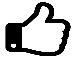 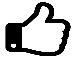 D1: Investment appraisal methods LG1 know that investment appraisal can be evaluated using three methods –payback, ARR and Discounted cash-flowLG2: (P6) Apply investment appraisal methods to alternative capital investment proposals in given scenario LG3: (M4) Analyse the results of the capital investment appraisal for decision making.LG1 know that investment appraisal can be evaluated using three methods –payback, ARR and Discounted cash-flowLG2: (P6) Apply investment appraisal methods to alternative capital investment proposals in given scenario LG3: (M4) Analyse the results of the capital investment appraisal for decision making.LG1 know that investment appraisal can be evaluated using three methods –payback, ARR and Discounted cash-flowLG2: (P6) Apply investment appraisal methods to alternative capital investment proposals in given scenario LG3: (M4) Analyse the results of the capital investment appraisal for decision making.D1 Undertake investment appraisal of long-term capital investment.D2 Financial and non-financial perspectivesLG1: Know the non-financial factors that impact on capital investment appraisalLG2: Carry out capital investment appraisal using given methodsLG3: (D3) Evaluate the long-term capital investment proposal, taking into account both financial and non-financial considerations and formulate a set of appropriate and relevant recommendations.LG1: Know the non-financial factors that impact on capital investment appraisalLG2: Carry out capital investment appraisal using given methodsLG3: (D3) Evaluate the long-term capital investment proposal, taking into account both financial and non-financial considerations and formulate a set of appropriate and relevant recommendations.LG1: Know the non-financial factors that impact on capital investment appraisalLG2: Carry out capital investment appraisal using given methodsLG3: (D3) Evaluate the long-term capital investment proposal, taking into account both financial and non-financial considerations and formulate a set of appropriate and relevant recommendations.